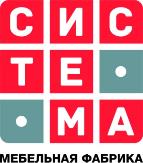 Мебель модульнаяДиван-кровать ДКД 2000.1Размеры (ШхВхГ) 2032×930×950мм 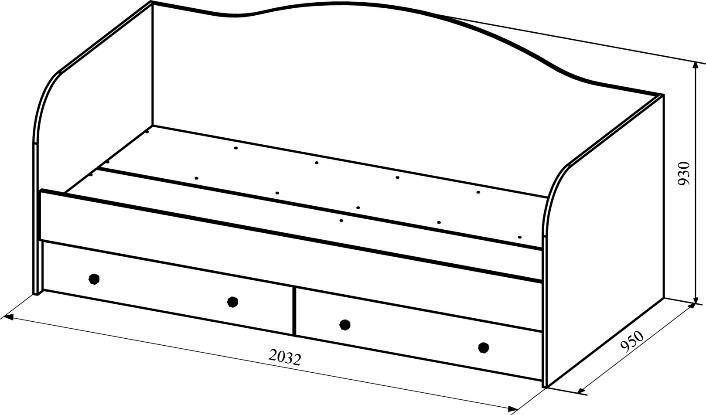 ООО "Мебельная фабрика Система"
Московская область, г. Люберцы, Котельнический проезд, д.25ДеталировкаКомплектация фурнитуры * Предприятие–изготовитель оставляет за собой право на замену материалов, фурнитуры и метизов на аналогичные, не ухудшающие качество изделия.Перед сборкой внимательно ознакомьтесь с данной инструкцией, проверьте комплектность деталей и фурнитуры. Для сборки элементов желательно воспользоваться помощью квалифицированных специалистов.Работы проводите на жесткой ровной поверхности. Во избежание появления царапин, укройте ее мягким подстилочным материалом, в качестве которого можно использовать упаковку. Для работы вам понадобится евроключ (имеется в комплекте), крестовая отвертка, шуруповерт, молоток.СБОРКАСборка внутреннего каркаса1. На Опоры(3,4,5) по разметке прикрепите полозья направляющих(24)(рис.2) при помощи саморезов 3,5х16мм(18) и прибейте опоры-наконечники(21) на нижние торцы при помощи гвоздей(22).2.Соедините Опоры(1,2,3) и Планки(6) с Планками(7) при помощи евровинтов(16) (рис.1).Сборка внешнего каркаса (Сборка должна происходить таким образом, чтобы внутренний каркас оказался внутри внешнего). 3.На нижние торцы Боковин(1,2) прибейте опоры-наконечники(21) при помощи гвоздей(22).4.В отверстия Ø5мм в Боковинах (1,2,3) вкрутите по 2 штока от стяжки эксцентриковой(20) (рис.1, 5), в отверстия Ø8мм вставьте шканты(26).5. В отверстия в Заднем Щите(13) и Царге(14)  вставьте эксцентриковые стяжки(19) (рис.1, 6).6.Соедините Боковины кровати (1,2) с Задним щитом(13) и Царгой(14) и затяните эксцентрики(19) по часовой стрелке до упора. 7.Скрепите Планки(7) с Царгой(14) и Задним Щитом(13) при помощи саморезов 4х30мм(25).8.Скрепите Боковины(1,2) с Опорами каркаса(3,5) при помощи саморезов 4х30мм(25).9.Уложите настил(11) и соедините его с каркасом при помощи саморезов 4х30мм(25).10.Соберите ящики по схеме ниже и установите их на место.11. По окончании сборки на шляпки евровинтов и эксцентрики установите  декоративные заглушки(23). Рис.4  Сборка ящикаПРАВИЛА УХОДА И ЭКСПЛУАТАЦИИ	Корпусную мебель необходимо эксплуатировать и хранить в проветриваемых помещениях с нормальным температурно-влажностным режимом, при относительной влажности воздуха 50-70% и температуре не ниже плюс 10°С. 1.  Не оставляйте мебель и комплектующие вблизи отопительных приборов и источников огня. 2. Не допускайте воздействия прямых солнечных лучей во избежание изменения цвета изделий и потери товарного вида.3. Избегайте резких перепадов температур, чрезмерной сухости и повышенной влажности в помещении.4. Не допускайте грубого механического воздействия на мебель и комплектующие, неаккуратное обращение может привести к повреждению отделочного покрытия, стекол, зеркал и элементов крепежа. При появлении трещин и сколов на поверхности стеклоизделий или обнаружении поломок фурнитуры необходимо немедленно произвести их замену, так как дальнейшая эксплуатация поврежденных деталей может привести к травмам.5. Не ставьте на поверхность горячие предметы без теплоизоляционных прокладок.6. Избегайте попадания воды и технических жидкостей7. При уходе за мебелью рекомендуется протирать поверхности влажной тканью с последующей протиркой насухо, применять аэрозоли, восковые полироли и специальные средства. Запрещается мыть мебель водой и чистить составами, содержащими спирты, растворители, соду и прочие абразивные материалы.8. В процессе эксплуатации корпусной мебели возможно ослабление крепежных соединений, в этой связи необходимо их периодически подтягивать.Соблюдение приведенных выше рекомендаций позволит вам продлить срок службы корпусной мебели и поможет избежать проблем при эксплуатации.ГАРАНТИЙНЫЕ ОБЯЗАТЕЛЬСТВАИзготовитель гарантирует соответствие мебели требованиям ГОСТ 16371-93 «Мебель. Общие технические условия» при соблюдении условий транспортировки, хранения эксплуатации и рекомендаций по уходу за мебелью.Срок гарантии на детскую мебель и мебель для общественных помещений составляет 18 месяцев, на бытовую мебель - 24 месяца. Гарантийный срок исчисляется с момента покупки изделия.Потребитель имеет право на выполнение производителем гарантийных обязательств в течение всего указанного срока в случае обнаружения им дефектов производственного характера, связанных с комплектностью изделия,  недостатками материалов и технологий изготовления. Претензии по качеству изделий, должны предъявляться в магазин, где была приобретена мебель.Гарантия не действует в случаях:1. Несоблюдения потребителем рекомендаций производителя по хранению, эксплуатации и уходу за изделием.2. Естественного износа элементов мебели, возникшего в процессе эксплуатации – потертости, царапины, частичная потеря цвета под воздействием ультрафиолетового излучения.3. Механических  повреждений, вызванных неграмотными действиями при транспортировке, хранении, сборке и эксплуатации корпусной мебели.4. Повреждения деталей и комплектующих вызванные воздействием чрезмерной влажности и резких перепадов температур, повлекшее за собой разбухание ЛДСП и прочих композитных материалов, отслоение отделочного покрытия и другие повреждения.Основанием для получения гарантии является наличие оригинала кассового чека либо товарной накладной. Благодарим вас за приобретение нашей продукции.№НаименованиеРазмер деталей, ммКол-во, шт№ упаковки№НаименованиеРазмер деталей, ммКол-во, шт№ упаковкиЛДСПЛДСП1Боковина левая780-9501Уп.110Вязка ящика 138-9192Уп.22Боковина правая780-9501Уп.111Настил2000-4442Уп.23Опора левая295-8681Уп.1ЛДВП белая4Опора средняя295-8681Уп.112Дно ящика947-5042Уп.15Опора правая295-8681Уп.1МДФ6Планка868-804Уп.113Задний щит2000-7201Уп. Фасад7Планка 2000-802Уп.214Царга2000-1881Уп. Фасад8Бок ящика левый138-5002Уп.215Фасад996-1882Уп. Фасад9Бок ящика правый138-5002Уп.21616Евровинт 6×50ммЕвровинт 6×50ммЕвровинт 6×50мм17ЕвроключЕвроключЕвроключЕвроключ1818Саморез 3,5х16ммСаморез 3,5х16ммСаморез 3,5х16мм19Стяжка эксцентриковаяСтяжка эксцентриковаяСтяжка эксцентриковая20Шток для стяжки эксцентриковойШток для стяжки эксцентриковой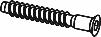 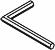 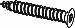 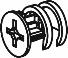 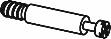 36 шт.36 шт.36 шт.36 шт.36 шт.1 шт.1 шт.1 шт.1 шт.1 шт.16 шт.16 шт.16 шт.16 шт.16 шт.14 шт.14 шт.14 шт.14 шт.14 шт.14 шт.14 шт.21Опора-наконечникОпора-наконечник22ГвоздьГвоздьГвоздь23Заглушка Заглушка Заглушка Заглушка Заглушка 24Направляющие шариковые 500ммНаправляющие шариковые 500ммНаправляющие шариковые 500мм25Саморез 3,5х16мм2626Шкант 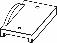 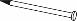 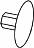 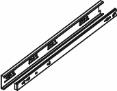 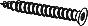 10 шт.10 шт.10 шт.0,035 кг0,035 кг0,035 кг0,035 кгЕвр.8Эксц.Эксц.12122 компл.2 компл.2 компл.2 компл.52 шт.52 шт.6 шт.6 шт.6 шт.27РучкаРучка4 шт.4 шт.4 шт.4 шт.входит в упаковку фасадоввходит в упаковку фасадоввходит в упаковку фасадоввходит в упаковку фасадоввходит в упаковку фасадоввходит в упаковку фасадовРис.1 Сборка каркасаРис.2 -  Монтаж направляющихРис.3 -  Соединение внутреннего каркаса с внешнимРис.4а - Фасад правого ящикаРис.4б - Фасад Левого ящикаРис.4б - Фасад Левого ящика11. Соедините Боковины ящика(8,9) с Вязкой(10) при помощи евровинтов(16).12.На Боковины ящика(8,9) по разметке прикрепите полозья направляющих(24) при помощи саморезов 3,5х16мм (18).3. В отверстия в Боковинах ящика (8,9) вставьте эксцентриковые стяжки(19).13.В Фасад(15) вкрутите 4 штока от стяжки эксцентриковой(20) (рис.4,5).Для того чтобы получить фасад правого ящика вкрутите штоки в отверстия, расположенные правее(рис.4а), для левого ящика соответственно левее(рис.4б).14.Соедините Фасад(15) с коробом ящика и затяните эксцентрики(19) по часовой стрелке до упора (рис.4,6).15.Переверните короб ящика. В паз на Фасаде(15) вставьте Дно(12) и прибейте его к Боковинам(8,9) и Вязке(10) гвоздями(22). 16.Установите ручки(27) и зафиксируйте их при помощи винтов для ручки.*В зависимости от партии изделия и специфики  производства, отверстия для эксцентриков(19) в Боковинах(8,9) могут находиться, как внутри готового ящика, так и снаружи.Рис.5 -  Установка штока эксцентрика Рис.5 -  Установка штока эксцентрика Рис.6 -  Установка и фиксация стяжки эксцентрика 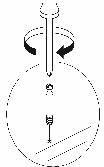 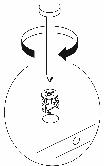 Дата упаковкиУпаковщикНомер партии